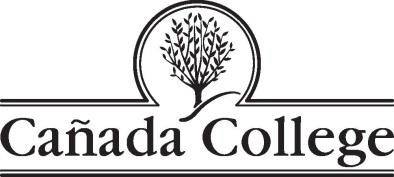 PBC Strategic Enrollment Management Committee MEETING AGENDAWednesday, May 1, 2019Building 8 - Room 119NEW TIME:  8:30 – 10:30 a.m.Agenda ItemDiscussion LeadTime AllottedKinesiology, Athletics, and Dance and Building 1Mike Garcia, Athletic DirectorMatt Lee, KAD Program Director50The STEM CenterAdam Windham, STEM Division DeanGeorganne Morin, STEM Center Project Director50Discussion and Next StepsAll15Campus-wide Outreach and Community PlanUpdate on data collection processMyra Arellano and Marisol Quevedo5ADJOURN